MINISTERIO DE JUSTICIA Y SEGURIDAD PÚBLICA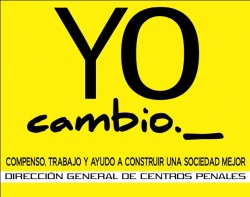 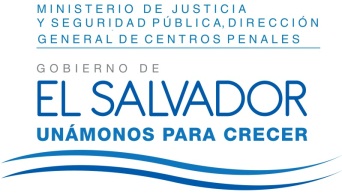 DIRECCIÓN GENERAL DE CENTROS PENALES UNIDAD DE ACCESO A LA INFORMACIÓN PÚBLICA7ª Avenida Norte y Pasaje N° 3 Urbanización Santa Adela Casa N° 1 Sn. Salv.   Tel. 2527-8700Vista la solicitud del señor XXXXXXXXXXXXXXXXXXXXX, con Documento Único de Identidad número  XXXXXXXXXXXXXXXXXXXXXXXXXXXXXXXXXXX, quien solicita: “Certificación integra de mi expediente personal que incluye el periodo comprendido del 18 de noviembre de 2003, día en el que inicie a laborar para la Dirección General de Centros Penales hasta el día 02 de junio de 2016, fecha en que aconteció mi suspensión temporal sin goce de sueldo del cargo de encargado de Seguridad del Centro Intermedio Sendero de libertad, Ilobasco, Departamento de Cabañas”.Con el fin de dar cumplimiento a lo solicitado, conforme a los Arts. 1, 2, 3 lit. “a”, “b”, “j” art. 4 lit. “a”, “b”, “c”, “d”, “e”, “f”, “g”  y art. 71 de la Ley de Acceso a la Información Pública, la suscrita RESUELVE :Entréguese fotocopia certificada del Expediente Laboral, versión pública, art. 30 LAIP, porque dicho expediente contiene información de carácter confidencial no concerniente a su persona, de conformidad al Art. 24 LAIP, procediendo a suprimir dicha información.Queda expedito el derecho del solicitante de proceder conforme a lo establecido en el art. 82 de la Ley de Acceso a la Información Pública.San Salvador, a las quince horas con veinte minutos del día siete de julio de dos mil dieciséis.Licda. Marlene Janeth Cardona AndradeOficial de Información Ref. Solicitud UAIP/OIR/173/2016	MJC/fagc